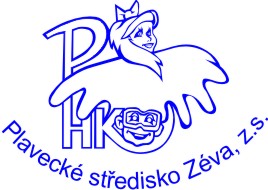 Kalkulace cen výuky plavání v Plaveckém středisku Zéva, HKpro žáky I. stupně ZŠ v rámci ŠVP - školní rok 2021/2022                                                          (žáci se speciálními potřebami)Zpracováno na podkladě rozboru finančních prostředků za mzdy a povinné odvody zaměstnanců PS Zéva, z. s. 
dle Katalogu prací instruktor – trenér NV 567/2006 Sb. v platném znění a dle cen 
za energie a provozní náklady. Uvedené ceny jsou platné od 01. 09. 2021.Náklady na plaveckou výuku 1 žáka – lekce á 45 min Náklady na plaveckou výuku jednoho žáka v rámci ŠVP (10 lekcí á 45 minut)hrazeno z prostředků ONIV				49,00 Kčhrazeno z prostředků zřizovatele				76,00 KčCelkem 1 lekce á 45 min			          125,00 KčNáklady na plaveckou výuku skládající se z 10 lekcí á 45´			        1.250,00 KčŽáci dochází do plavecké výuky ve třech po sobě jdoucích ročnících, v každém ročníku
na 10 výukových lekcí.Plavecké středisko Zéva, z. s.Uhelná 868/3500 03 Hradec Králové 603 412 008603 852 839e-mailsona.kejzlarova@zeva.czIČO: 06132936